Aviation Program Toolkit Students in the Aviation Maintenance programs are required to have a toolkit for lab activities. This document provides a list of the minimum requirements. A Snap-On toolkit may be purchased directly from the IWCC cashier. It is best to purchase it prior to the beginning of the semester as students are required to have their tools by the beginning of the second semester of classes (January) or they may be excluded from these lab classes. If you currently own some tools of professional quality, you can purchase what you need to fill out your set. We do insist that the tool storage, box or cart, not exceed the size listed due to space constraints in the hanger. Tool kits will be kept in the program area and must not be removed until the student has completed the program. Program staff and the student will inspect their box and contents when the student leaves the program.Toolbox should no larger than 4,300 cubic inch carrying cap all drawers must be shadowed for tools below.The cost of the preferred tools is estimated to be $2,900. If you have financial aid and expect a refund this semester, you may be able to apply the refund toward the purchase of your tools. Contact your College Success Advisor to see about those arrangements. See your instructor for further details and other options available to you. Toolkit Minimum RequirementsTool list updated 2/2024----------Item--------Size----------Item--------Size1/4-inch Drive, 12 Point Shallow Universal Sockets1/4”1/4-inch Drive RatchetOverall length 4 7/16”1/4-inch Drive, 12 Point Shallow Universal Sockets5/16”3/8 Inch Drive RatchetOverall length 10 5/16”1/4-inch Drive, 12 Point Shallow Universal Sockets3/8”Universal Joint1/4” Drive1/4-inch Drive, 12 Point Shallow Universal Sockets7/16”Universal Joint3/8” Drive1/4-inch Drive, 12 Point Shallow Universal Sockets1/2”1/4” Drive Extension2 inches long1/4-inch Drive, 12 Point Shallow Universal Sockets9/16”1/4” Drive Extension4 inches long1/4” Drive Extension6 inches long1/4-inch Drive,12 Point Deep Sockets3/16”1/4-inch Drive,12 Point Deep Sockets7/32”3/8” Drive Extension3 inches long1/4-inch Drive,12 Point Deep Sockets1/4”3/8” Drive Extension6 inches long1/4-inch Drive,12 Point Deep Sockets9/32”3/8” Drive Extension11 inches long1/4-inch Drive,12 Point Deep Sockets5/16”1/4-inch Drive,12 Point Deep Sockets11/32”Half Round File10 inches long1/4-inch Drive,12 Point Deep Sockets3/8”Mill File10 inches long1/4-inch Drive,12 Point Deep Sockets7/16”Adjustable Jaw File Handlestandard 4 1/2” long 1” dia.1/4-inch Drive,12 Point Deep Sockets1/2”Adjustable Jaw File Handlestandard 4 1/2” long 1” dia.1/4-inch Drive,12 Point Deep Sockets9/16”File cleaner brushstd. 7 1/2” long‘----------Item--------Size----------Item--------SizeLong Nose Pliers with cutter2 1/4” Jaw-- 8” overall length1/4-inch Drive, 12 Point Shallow Sockets3/16”Long Nose Pliers with cutter2 1/4” Jaw-- 8” overall length1/4-inch Drive, 12 Point Shallow Sockets7/32”Combination Slip Joint Pliers6 7/16” long1/4-inch Drive, 12 Point Shallow Sockets1/4”Duck Bill PliersOverall length 73/4”1/4-inch Drive, 12 Point Shallow Sockets9/32”Duck Bill PliersOverall length 73/4”1/4-inch Drive, 12 Point Shallow Sockets5/16”Diagonal Cutting PliersOverall length 5”1/4-inch Drive, 12 Point Shallow Sockets11/32”Diagonal Cutting PliersOverall length 6 5/16”1/4-inch Drive, 12 Point Shallow Sockets3/8”Diagonal Cutting PliersOverall length 6 5/16”1/4-inch Drive, 12 Point Shallow Sockets7/16”Standard Needle Nose PliersOverall length 6”1/4-inch Drive, 12 Point Shallow Sockets1/2”1/4-inch Drive, 12 Point Shallow Sockets9/16”Standard Hex Wrench Set“Allen Wrenches” consisting of the following sizes0.028”1/4-inch Drive, 12 Point Shallow Sockets3/16”Standard Hex Wrench Set“Allen Wrenches” consisting of the following sizes0.035”Standard Hex Wrench Set“Allen Wrenches” consisting of the following sizes0.050”3/8-inch Drive 12 Point Shallow Sockets1/4”Standard Hex Wrench Set“Allen Wrenches” consisting of the following sizes1/16”3/8-inch Drive 12 Point Shallow Sockets5/16”Standard Hex Wrench Set“Allen Wrenches” consisting of the following sizes5/64”3/8-inch Drive 12 Point Shallow Sockets3/8”Standard Hex Wrench Set“Allen Wrenches” consisting of the following sizes3/32”3/8-inch Drive 12 Point Shallow Sockets7/16”Standard Hex Wrench Set“Allen Wrenches” consisting of the following sizes7/64”3/8-inch Drive 12 Point Shallow Sockets1/2”Standard Hex Wrench Set“Allen Wrenches” consisting of the following sizes1/8”3/8-inch Drive 12 Point Shallow Sockets9/16”Standard Hex Wrench Set“Allen Wrenches” consisting of the following sizes9/64”3/8-inch Drive 12 Point Shallow Sockets5/8”Standard Hex Wrench Set“Allen Wrenches” consisting of the following sizes5/32”3/8-inch Drive 12 Point Shallow Sockets11/16”Standard Hex Wrench Set“Allen Wrenches” consisting of the following sizes3/16”3/8-inch Drive 12 Point Shallow Sockets3/4”Standard Hex Wrench Set“Allen Wrenches” consisting of the following sizes7/32”3/8-inch Drive 12 Point Shallow Sockets13/16”Standard Hex Wrench Set“Allen Wrenches” consisting of the following sizes1/4”3/8-inch Drive 12 Point Shallow Sockets7/8”Standard Hex Wrench Set“Allen Wrenches” consisting of the following sizes5/16”Standard Hex Wrench Set“Allen Wrenches” consisting of the following sizes3/8”Aviation Style Cutting Shears “Aviation Snips”Red Handle—left hand cutBall Peen Hammer8 ozAviation Style Cutting Shears “Aviation Snips”Green Handle—right hand cutPlastic Tipped Hammer16 oz wt.Aviation Style Cutting Shears “Aviation Snips”Green Handle—right hand cutPin Punch3/32”Aviation Style Cutting Shears “Aviation Snips”Yellow Handle--straight cutPin Punch1/8”Pin Punch5/32”Ignition 15˚/60˚ Offset Wrench Set1/8—1/8”Pin Punch3/16”Ignition 15˚/60˚ Offset Wrench Set5/32—5/32”Pin Punch7/32”Ignition 15˚/60˚ Offset Wrench Set3/16—3/16”Pin Punch1/4”Ignition 15˚/60˚ Offset Wrench Set15/64—1/4”Pin Punch5/16”Ignition 15˚/60˚ Offset Wrench Set1/4—15/64”Center Punch5/16 hex size 5” longIgnition 15˚/60˚ Offset Wrench Set9/32—5/16”Pocket MagnifierMulti LensIgnition 15˚/60˚ Offset Wrench Set5/16—1/4”Reversible Wire Twister/Cutters6- or 9-inch pliers with overalllength of 8 1/2” to 10 1/2”Ignition 15˚/60˚ Offset Wrench Set11/32—3/8”Open end Angled 30˚ and 60˚Wrenches3/8”Ignition 15˚/60˚ Offset Wrench Set3/8—11/32”Open end Angled 30˚ and 60˚Wrenches7/16”Open end Angled 30˚ and 60˚Wrenches1/2”True Flush Cut(tapered head)Electrical Service CutterOverall length 4 7/16 inchesCutting capacity AWG#17Open end Angled 30˚ and 60˚Wrenches9/16”True Flush Cut(tapered head)Electrical Service CutterOverall length 4 7/16 inchesCutting capacity AWG#17Open end Angled 30˚ and 60˚Wrenches5/8”True Flush Cut(tapered head)Electrical Service CutterOverall length 4 7/16 inchesCutting capacity AWG#17Open end Angled 30˚ and 60˚Wrenches11/16”True Flush Cut(tapered head)Electrical Service CutterOverall length 4 7/16 inchesCutting capacity AWG#17Open end Angled 30˚ and 60˚Wrenches3/4”Scribe/pickstraight end and 90˚ endOpen end Angled 30˚ and 60˚Wrenches----------Item--------Size----------Item--------SizeRatcheting Soft Grip Stubby Screwdriver HandleOverall (total) length 4 1/2”shank length 2”Combination Wrench with 12-point box endRatcheting Soft Grip Stubby Screwdriver HandleOverall (total) length 4 1/2”shank length 2”Combination Wrench with 12-point box end7/32”Ratcheting Soft Grip Stubby Screwdriver HandleOverall (total) length 4 1/2”shank length 2”Combination Wrench with 12-point box end1/4”Hex Shank Screwdriver BitNo. 2 PhillipsCombination Wrench with 12-point box end5/16”Hex Shank Screwdriver BitNo. 2 PhillipsCombination Wrench with 12-point box end11/32”Hex Shank Screwdriver BitStandard size flat bitShort handle CombinationWrench with Ratcheting Box end3/8”Hex Shank Screwdriver BitStandard size flat bitShort handle CombinationWrench with Ratcheting Box end7/16”Reversible Blade Screwdriver9/32 and 13/64 flat tip rev. bit#1 and #2 Phillips rev. bitShort handle CombinationWrench with Ratcheting Box end1/2”Reversible Blade Screwdriver9/32 and 13/64 flat tip rev. bit#1 and #2 Phillips rev. bitShort handle CombinationWrench with Ratcheting Box end9/16”Reversible Blade Screwdriver9/32 and 13/64 flat tip rev. bit#1 and #2 Phillips rev. bitShort handle CombinationWrench with Ratcheting Box end5/8”Combination Measuring Set12-inch Rule with Square/90 head—Center Headand Protractor HeadShort handle CombinationWrench with Ratcheting Box end11/16”Combination Measuring Set12-inch Rule with Square/90 head—Center Headand Protractor HeadShort handle CombinationWrench with Ratcheting Box end3/4”Combination Measuring Set12-inch Rule with Square/90 head—Center Headand Protractor Head3/8-inch Drive Crowfoot Wrenches3/8”Combination Measuring Set12-inch Rule with Square/90 head—Center Headand Protractor Head3/8-inch Drive Crowfoot Wrenches7/16”6” Steel RuleGraduated in 1/32 and 1/64”3/8-inch Drive Crowfoot Wrenches1/2”6” Steel RuleGraduated in 1/32 and 1/64”3/8-inch Drive Crowfoot Wrenches9/16”Inspection Mirror 1 ¼” dia.closed length 10” ext. length 14”3/8-inch Drive Crowfoot Wrenches5/8”Inspection Mirror 1 ¼” dia.closed length 10” ext. length 14”3/8-inch Drive Crowfoot Wrenches11/16”Feeler Gauge25 blades .0015, .002 to.025”.001” increments.3/8-inch Drive Crowfoot Wrenches3/4”Feeler Gauge25 blades .0015, .002 to.025”.001” increments.3/8-inch Drive Crowfoot Wrenches13/16”Feeler Gauge25 blades .0015, .002 to.025”.001” increments.3/8-inch Drive Crowfoot Wrenches7/16”Explosion Proof FlashlightExplosion Proof Flashlight3/8-inch Drive Crowfoot Wrenches15/16”Telescopic Magnetic Pen-style pick up toolTelescopic Magnetic Pen-style pick up tool3/8-inch Drive Crowfoot Wrenches1”Tool BoxNo larger than4,300 cubic inch carrying cap.all drawers must be shadowed for above tools.Recommended: Snap-On KMC18062Nwith eight (8) drawers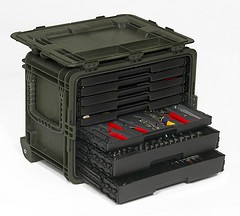 The Snap-On Aircraft Maintenance Kit with Portable Chest # KMC18AVTK with additional 211FCOA 3/8-inch Drive Crowfoot wrenches and OXIR707 Flank Drive Combination Ratcheting Box/Open End Wrenches is recommended.The Snap-On Aircraft Maintenance Kit with Portable Chest # KMC18AVTK with additional 211FCOA 3/8-inch Drive Crowfoot wrenches and OXIR707 Flank Drive Combination Ratcheting Box/Open End Wrenches is recommended.The Snap-On Aircraft Maintenance Kit with Portable Chest # KMC18AVTK with additional 211FCOA 3/8-inch Drive Crowfoot wrenches and OXIR707 Flank Drive Combination Ratcheting Box/Open End Wrenches is recommended.The Snap-On Aircraft Maintenance Kit with Portable Chest # KMC18AVTK with additional 211FCOA 3/8-inch Drive Crowfoot wrenches and OXIR707 Flank Drive Combination Ratcheting Box/Open End Wrenches is recommended.